KONGUNADU ARTS AND SCIENCE COLLEGE, (Autonomous)Re-accredited by NAAC with ‘A+’ Grade (4th cycle)College of Excellence (UGC)29th Rank among Colleges in NIRF 2023Coimbatore – 641 029, Tamilnadu, India.DEPARTMENT OF INFORMATION TECHNOLOGYSeminar on“CRAFTING MACHINE LEARNING BRILLIANCE”Date: 29.01.2024	        Time: 2.00pm to 3.30pm 	         Venue: Block C43AGENDAKONGUNADU ARTS AND SCIENCE COLLEGE, (Autonomous)Re-accredited by NAAC with ‘A+’ Grade (4th cycle)College of Excellence (UGC)29th Rank among Colleges in NIRF 2023Coimbatore – 641 029, Tamilnadu, India.DEPARTMENT OF INFORMATION TECHNOLOGYSeminar on“CRAFTING MACHINE LEARNING BRILLIANCE”REPORT	                   The Department of Information Technology organized a Guest Lecture on 29th January 2024 at 02.00 pm in Hall number C-43. The session began with the greetings of the enthusiastic MOC by Mr. K. Surya II Year B.Sc IT. All that begins well with the prayer song was sung by Ms. Sri Varshini and Team of II B.Sc IT. 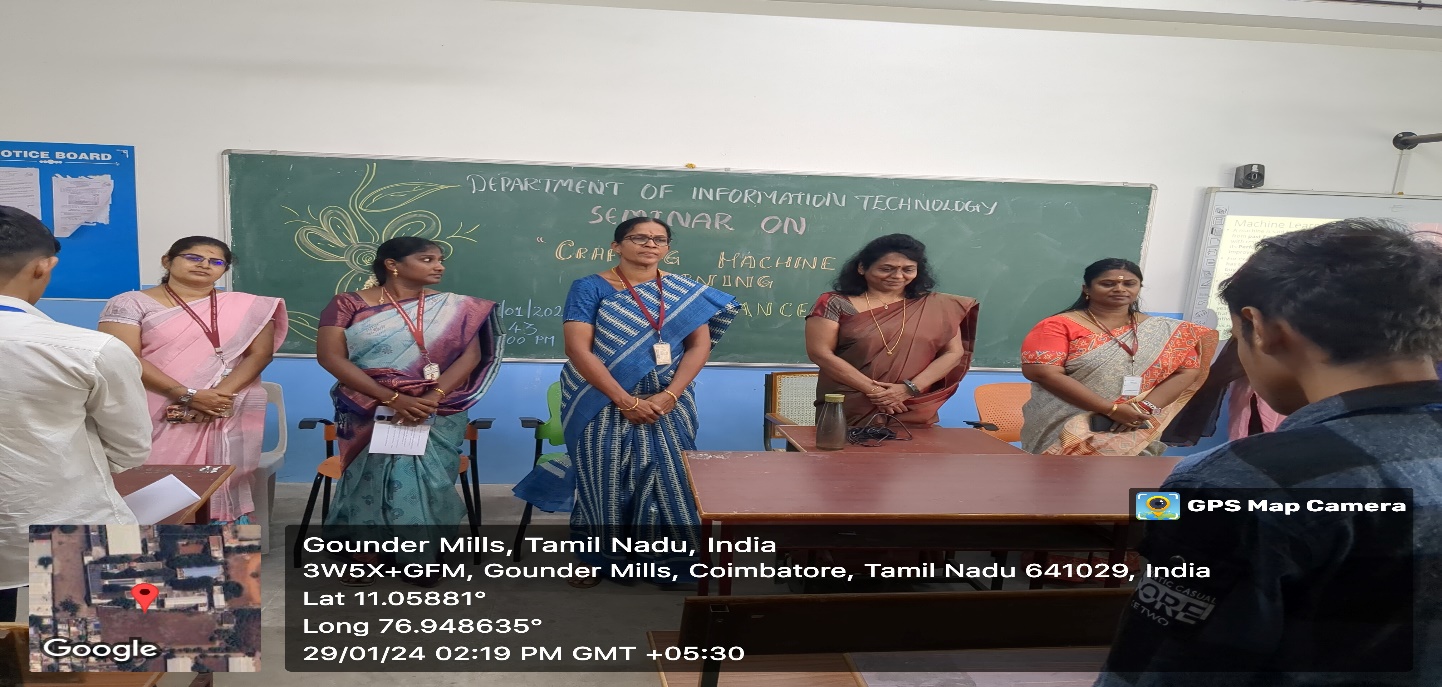 	                    The MOC invited Mrs.D. Princy, Assistant Professor, Department of Information Technology to welcome the gathering cheerfully. In her address, she welcomed the Chief Guest, HOD, faculty and students. Further, to introduce the Chief Guest, Mrs. N. Deepa, Assistant Professor, Department of Information Technology was called by the MoC. She introduced Dr. L. Mary Louis as Professor in the Department of Data Analytics, Kumaraguru College of Liberal Arts and Science. In her introduction she enlightened the audience about the achievements of the Chief Guest.  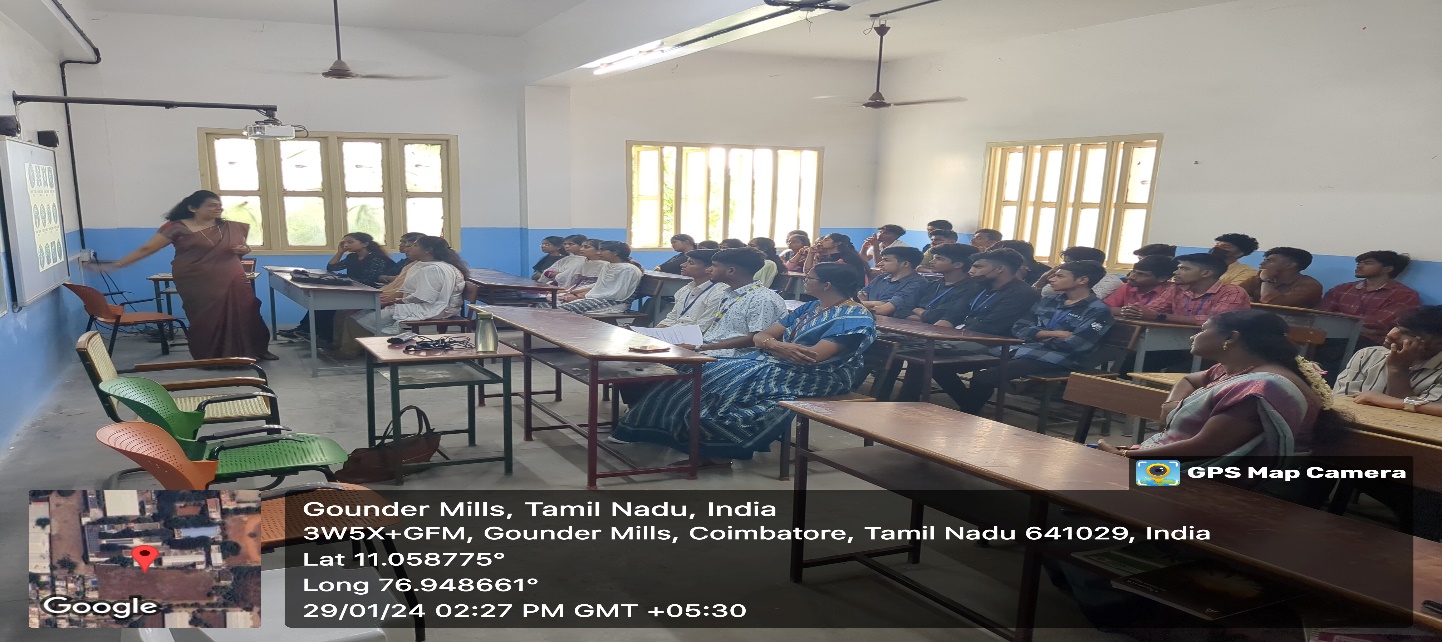 	The session was the handed over to the chief guest with her invited talk on “CRAFTING MACHINE LEARNING BRILLIANCE”. In her guest talk Dr. L. Mary Louis highlighted the journey of building a machine learning model evolution of Machine Learning, usage of ChatGPT and its importance. Further, she in her presentation Course Era Courses were mentioned regarding to Machine Learning, types of Machine Learning were elaborated, importance of Analyst Job Roles were detailed, Online databases  like Google Colab, Kaggle were introduced, present gaming technology was introduced and finally a brief introduction about Python and its libraries were demonstrated.  Later, she concluded the recent trends in computers with its relevance. 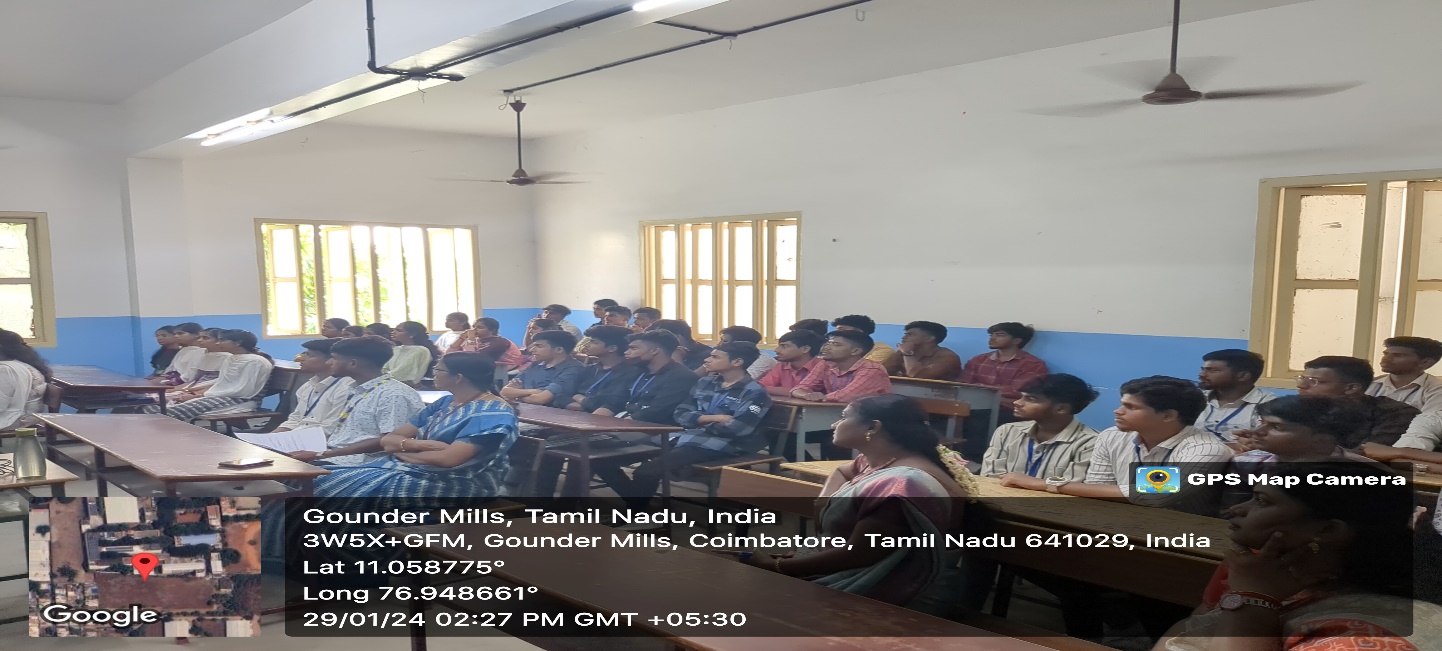 The seminar came to a conclusion with the vote of thanks by Dr.N.Alamelumangai, Assistant Professor, Dept of IT. In total 46 number of students were present for the session and were benefitted.Prayer Song                           Students of II BSc IT Welcome Address                   Mrs. D. PRINCY, Assistant Professor, Department of Information Technology Introduction of the Chief Guest Mrs. N. DEEPA, Assistant Professor, Department of Information Technology Chief Guest Speech Dr. L. MARY LOUIS, Professor,  Kumaraguru College of Liberal Arts and Science Vote of Thanks                    Dr. N. ALAMELUMANGAI, Assistant Professor, Department of Information Technology MoC By Students of II BSc ITMoC By Students of II BSc IT